본인은 상기 과목들을 수강 신청합니다.        20            년             월            일          학생 서명 :SYD  - 대학원 수강신청서  2021 년 1학기        Subject Registration FormSYD  - 대학원 수강신청서  2021 년 1학기        Subject Registration FormSYD  - 대학원 수강신청서  2021 년 1학기        Subject Registration FormSYD  - 대학원 수강신청서  2021 년 1학기        Subject Registration FormSYD  - 대학원 수강신청서  2021 년 1학기        Subject Registration FormSYD  - 대학원 수강신청서  2021 년 1학기        Subject Registration FormSYD  - 대학원 수강신청서  2021 년 1학기        Subject Registration FormSYD  - 대학원 수강신청서  2021 년 1학기        Subject Registration FormSYD  - 대학원 수강신청서  2021 년 1학기        Subject Registration FormSYD  - 대학원 수강신청서  2021 년 1학기        Subject Registration Form학번 (Stu No) :                        휴대전화 (Mobile No) : 학번 (Stu No) :                        휴대전화 (Mobile No) : 학번 (Stu No) :                        휴대전화 (Mobile No) : 학번 (Stu No) :                        휴대전화 (Mobile No) : 학번 (Stu No) :                        휴대전화 (Mobile No) : 소속 Campus :   SYDNEY       ONLINE        소속 Campus :   SYDNEY       ONLINE        소속 Campus :   SYDNEY       ONLINE        이름 (국문) :이름 (국문) :과정 (Course) :  MA    MDIV    MTH    GradCert    GradDip 과정 (Course) :  MA    MDIV    MTH    GradCert    GradDip 과정 (Course) :  MA    MDIV    MTH    GradCert    GradDip 과정 (Course) :  MA    MDIV    MTH    GradCert    GradDip 과정 (Course) :  MA    MDIV    MTH    GradCert    GradDip 이름 (영문) :이름 (영문) :국적 (Nationality) : 호주시민권    호주영주권   유학생    Other국적 (Nationality) : 호주시민권    호주영주권   유학생    Other국적 (Nationality) : 호주시민권    호주영주권   유학생    Other국적 (Nationality) : 호주시민권    호주영주권   유학생    Other국적 (Nationality) : 호주시민권    호주영주권   유학생    Other학점이수를 위한 학문영역 지침표학점이수를 위한 학문영역 지침표학점이수를 위한 학문영역 지침표학점이수를 위한 학문영역 지침표학문영역(전공분야)학문영역(전공분야)세부학문영역세부학문영역세부학문영역비고비고비고비고비고성경신학성경신학(B) 코드로 시작하는 과목 구약 또는 신약(B) 코드로 시작하는 과목 구약 또는 신약(B) 코드로 시작하는 과목 구약 또는 신약성경신학 &  조직신학 학문영역에서 8500 레벨인 선수 (개론)과목 이수 후 9600레벨 과목 수강가능성경신학 &  조직신학 학문영역에서 8500 레벨인 선수 (개론)과목 이수 후 9600레벨 과목 수강가능성경신학 &  조직신학 학문영역에서 8500 레벨인 선수 (개론)과목 이수 후 9600레벨 과목 수강가능성경신학 &  조직신학 학문영역에서 8500 레벨인 선수 (개론)과목 이수 후 9600레벨 과목 수강가능성경신학 &  조직신학 학문영역에서 8500 레벨인 선수 (개론)과목 이수 후 9600레벨 과목 수강가능Biblical StudiesBiblical Studies(B) 코드로 시작하는 과목 구약 또는 신약(B) 코드로 시작하는 과목 구약 또는 신약(B) 코드로 시작하는 과목 구약 또는 신약성경신학 &  조직신학 학문영역에서 8500 레벨인 선수 (개론)과목 이수 후 9600레벨 과목 수강가능성경신학 &  조직신학 학문영역에서 8500 레벨인 선수 (개론)과목 이수 후 9600레벨 과목 수강가능성경신학 &  조직신학 학문영역에서 8500 레벨인 선수 (개론)과목 이수 후 9600레벨 과목 수강가능성경신학 &  조직신학 학문영역에서 8500 레벨인 선수 (개론)과목 이수 후 9600레벨 과목 수강가능성경신학 &  조직신학 학문영역에서 8500 레벨인 선수 (개론)과목 이수 후 9600레벨 과목 수강가능실천신학실천신학(L) 설교학 & 예배학  /  (P) 목회학 &  기독교 교육학    (C) 목회상담학  /  (S) 영성학 /  M) 선교학  /  (E) 윤리학  (L) 설교학 & 예배학  /  (P) 목회학 &  기독교 교육학    (C) 목회상담학  /  (S) 영성학 /  M) 선교학  /  (E) 윤리학  (L) 설교학 & 예배학  /  (P) 목회학 &  기독교 교육학    (C) 목회상담학  /  (S) 영성학 /  M) 선교학  /  (E) 윤리학  성경신학 &  조직신학 학문영역에서 8500 레벨인 선수 (개론)과목 이수 후 9600레벨 과목 수강가능성경신학 &  조직신학 학문영역에서 8500 레벨인 선수 (개론)과목 이수 후 9600레벨 과목 수강가능성경신학 &  조직신학 학문영역에서 8500 레벨인 선수 (개론)과목 이수 후 9600레벨 과목 수강가능성경신학 &  조직신학 학문영역에서 8500 레벨인 선수 (개론)과목 이수 후 9600레벨 과목 수강가능성경신학 &  조직신학 학문영역에서 8500 레벨인 선수 (개론)과목 이수 후 9600레벨 과목 수강가능 Christian life & Ministry Christian life & Ministry(L) 설교학 & 예배학  /  (P) 목회학 &  기독교 교육학    (C) 목회상담학  /  (S) 영성학 /  M) 선교학  /  (E) 윤리학  (L) 설교학 & 예배학  /  (P) 목회학 &  기독교 교육학    (C) 목회상담학  /  (S) 영성학 /  M) 선교학  /  (E) 윤리학  (L) 설교학 & 예배학  /  (P) 목회학 &  기독교 교육학    (C) 목회상담학  /  (S) 영성학 /  M) 선교학  /  (E) 윤리학  성경신학 &  조직신학 학문영역에서 8500 레벨인 선수 (개론)과목 이수 후 9600레벨 과목 수강가능성경신학 &  조직신학 학문영역에서 8500 레벨인 선수 (개론)과목 이수 후 9600레벨 과목 수강가능성경신학 &  조직신학 학문영역에서 8500 레벨인 선수 (개론)과목 이수 후 9600레벨 과목 수강가능성경신학 &  조직신학 학문영역에서 8500 레벨인 선수 (개론)과목 이수 후 9600레벨 과목 수강가능성경신학 &  조직신학 학문영역에서 8500 레벨인 선수 (개론)과목 이수 후 9600레벨 과목 수강가능기독교전통의 인문학 기독교전통의 인문학 (H ) 교회사  / (W) 기독교 철학  /  (A) 고전어(H ) 교회사  / (W) 기독교 철학  /  (A) 고전어(H ) 교회사  / (W) 기독교 철학  /  (A) 고전어성경신학 &  조직신학 학문영역에서 8500 레벨인 선수 (개론)과목 이수 후 9600레벨 과목 수강가능성경신학 &  조직신학 학문영역에서 8500 레벨인 선수 (개론)과목 이수 후 9600레벨 과목 수강가능성경신학 &  조직신학 학문영역에서 8500 레벨인 선수 (개론)과목 이수 후 9600레벨 과목 수강가능성경신학 &  조직신학 학문영역에서 8500 레벨인 선수 (개론)과목 이수 후 9600레벨 과목 수강가능성경신학 &  조직신학 학문영역에서 8500 레벨인 선수 (개론)과목 이수 후 9600레벨 과목 수강가능Humanities in the Christian Tradition Humanities in the Christian Tradition (H ) 교회사  / (W) 기독교 철학  /  (A) 고전어(H ) 교회사  / (W) 기독교 철학  /  (A) 고전어(H ) 교회사  / (W) 기독교 철학  /  (A) 고전어성경신학 &  조직신학 학문영역에서 8500 레벨인 선수 (개론)과목 이수 후 9600레벨 과목 수강가능성경신학 &  조직신학 학문영역에서 8500 레벨인 선수 (개론)과목 이수 후 9600레벨 과목 수강가능성경신학 &  조직신학 학문영역에서 8500 레벨인 선수 (개론)과목 이수 후 9600레벨 과목 수강가능성경신학 &  조직신학 학문영역에서 8500 레벨인 선수 (개론)과목 이수 후 9600레벨 과목 수강가능성경신학 &  조직신학 학문영역에서 8500 레벨인 선수 (개론)과목 이수 후 9600레벨 과목 수강가능조직신학Theology조직신학Theology(T) 코드로 시작하는 과목(T) 코드로 시작하는 과목(T) 코드로 시작하는 과목성경신학 &  조직신학 학문영역에서 8500 레벨인 선수 (개론)과목 이수 후 9600레벨 과목 수강가능성경신학 &  조직신학 학문영역에서 8500 레벨인 선수 (개론)과목 이수 후 9600레벨 과목 수강가능성경신학 &  조직신학 학문영역에서 8500 레벨인 선수 (개론)과목 이수 후 9600레벨 과목 수강가능성경신학 &  조직신학 학문영역에서 8500 레벨인 선수 (개론)과목 이수 후 9600레벨 과목 수강가능성경신학 &  조직신학 학문영역에서 8500 레벨인 선수 (개론)과목 이수 후 9600레벨 과목 수강가능(T) 코드로 시작하는 과목(T) 코드로 시작하는 과목(T) 코드로 시작하는 과목성경신학 &  조직신학 학문영역에서 8500 레벨인 선수 (개론)과목 이수 후 9600레벨 과목 수강가능성경신학 &  조직신학 학문영역에서 8500 레벨인 선수 (개론)과목 이수 후 9600레벨 과목 수강가능성경신학 &  조직신학 학문영역에서 8500 레벨인 선수 (개론)과목 이수 후 9600레벨 과목 수강가능성경신학 &  조직신학 학문영역에서 8500 레벨인 선수 (개론)과목 이수 후 9600레벨 과목 수강가능성경신학 &  조직신학 학문영역에서 8500 레벨인 선수 (개론)과목 이수 후 9600레벨 과목 수강가능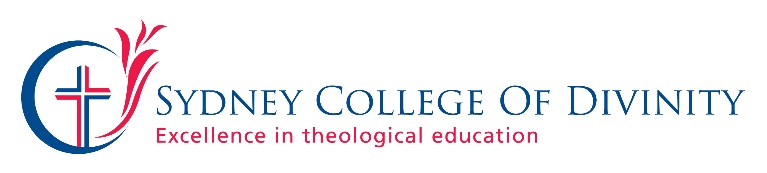 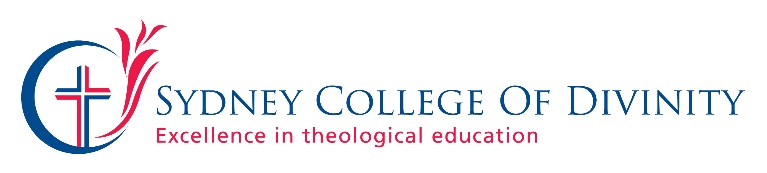 집중강좌 강의 시간 (Intensive) 오전 9:00 - 오후 5:00  1차 - 1월 25일(월) - 29일(금)    1. L8520Y 설교의 기초 (정인교 교수)  ZOOM  KOREA to SYD & BRI & MEL                                                                             2. P9601Y 미래교회와 실천신학 (박종수 교수) ZOOM MEL to SYD & BRI집중강좌 강의 시간 (Intensive) 오전 9:00 - 오후 5:00  1차 - 1월 25일(월) - 29일(금)    1. L8520Y 설교의 기초 (정인교 교수)  ZOOM  KOREA to SYD & BRI & MEL                                                                             2. P9601Y 미래교회와 실천신학 (박종수 교수) ZOOM MEL to SYD & BRI집중강좌 강의 시간 (Intensive) 오전 9:00 - 오후 5:00  1차 - 1월 25일(월) - 29일(금)    1. L8520Y 설교의 기초 (정인교 교수)  ZOOM  KOREA to SYD & BRI & MEL                                                                             2. P9601Y 미래교회와 실천신학 (박종수 교수) ZOOM MEL to SYD & BRI집중강좌 강의 시간 (Intensive) 오전 9:00 - 오후 5:00  1차 - 1월 25일(월) - 29일(금)    1. L8520Y 설교의 기초 (정인교 교수)  ZOOM  KOREA to SYD & BRI & MEL                                                                             2. P9601Y 미래교회와 실천신학 (박종수 교수) ZOOM MEL to SYD & BRI집중강좌 강의 시간 (Intensive) 오전 9:00 - 오후 5:00  1차 - 1월 25일(월) - 29일(금)    1. L8520Y 설교의 기초 (정인교 교수)  ZOOM  KOREA to SYD & BRI & MEL                                                                             2. P9601Y 미래교회와 실천신학 (박종수 교수) ZOOM MEL to SYD & BRI집중강좌 강의 시간 (Intensive) 오전 9:00 - 오후 5:00  1차 - 1월 25일(월) - 29일(금)    1. L8520Y 설교의 기초 (정인교 교수)  ZOOM  KOREA to SYD & BRI & MEL                                                                             2. P9601Y 미래교회와 실천신학 (박종수 교수) ZOOM MEL to SYD & BRI집중강좌 강의 시간 (Intensive) 오전 9:00 - 오후 5:00  1차 - 1월 25일(월) - 29일(금)    1. L8520Y 설교의 기초 (정인교 교수)  ZOOM  KOREA to SYD & BRI & MEL                                                                             2. P9601Y 미래교회와 실천신학 (박종수 교수) ZOOM MEL to SYD & BRI집중강좌 강의 시간 (Intensive) 오전 9:00 - 오후 5:00  1차 - 1월 25일(월) - 29일(금)    1. L8520Y 설교의 기초 (정인교 교수)  ZOOM  KOREA to SYD & BRI & MEL                                                                             2. P9601Y 미래교회와 실천신학 (박종수 교수) ZOOM MEL to SYD & BRI집중강좌 강의 시간 (Intensive) 오전 9:00 - 오후 5:00  1차 - 1월 25일(월) - 29일(금)    1. L8520Y 설교의 기초 (정인교 교수)  ZOOM  KOREA to SYD & BRI & MEL                                                                             2. P9601Y 미래교회와 실천신학 (박종수 교수) ZOOM MEL to SYD & BRI    2차 - 2월 1일(월) – 5일(금)  H8595Y 호주교회사 (정기옥 교수) ZOOM & COMB SYD to BRI & MEL    2차 - 2월 1일(월) – 5일(금)  H8595Y 호주교회사 (정기옥 교수) ZOOM & COMB SYD to BRI & MEL    2차 - 2월 1일(월) – 5일(금)  H8595Y 호주교회사 (정기옥 교수) ZOOM & COMB SYD to BRI & MEL    2차 - 2월 1일(월) – 5일(금)  H8595Y 호주교회사 (정기옥 교수) ZOOM & COMB SYD to BRI & MEL    2차 - 2월 1일(월) – 5일(금)  H8595Y 호주교회사 (정기옥 교수) ZOOM & COMB SYD to BRI & MEL    2차 - 2월 1일(월) – 5일(금)  H8595Y 호주교회사 (정기옥 교수) ZOOM & COMB SYD to BRI & MEL    2차 - 2월 1일(월) – 5일(금)  H8595Y 호주교회사 (정기옥 교수) ZOOM & COMB SYD to BRI & MEL    2차 - 2월 1일(월) – 5일(금)  H8595Y 호주교회사 (정기옥 교수) ZOOM & COMB SYD to BRI & MEL    2차 - 2월 1일(월) – 5일(금)  H8595Y 호주교회사 (정기옥 교수) ZOOM & COMB SYD to BRI & MEL** P8594Y호주 원주민 사역 탐방 학술탐사 (선수과목 "호주교회사" 이수필수) : 4월 6일 (화) – 15일(목) 잠정   인솔교수 : 정기옥 교수** P8594Y호주 원주민 사역 탐방 학술탐사 (선수과목 "호주교회사" 이수필수) : 4월 6일 (화) – 15일(목) 잠정   인솔교수 : 정기옥 교수** P8594Y호주 원주민 사역 탐방 학술탐사 (선수과목 "호주교회사" 이수필수) : 4월 6일 (화) – 15일(목) 잠정   인솔교수 : 정기옥 교수** P8594Y호주 원주민 사역 탐방 학술탐사 (선수과목 "호주교회사" 이수필수) : 4월 6일 (화) – 15일(목) 잠정   인솔교수 : 정기옥 교수** P8594Y호주 원주민 사역 탐방 학술탐사 (선수과목 "호주교회사" 이수필수) : 4월 6일 (화) – 15일(목) 잠정   인솔교수 : 정기옥 교수** P8594Y호주 원주민 사역 탐방 학술탐사 (선수과목 "호주교회사" 이수필수) : 4월 6일 (화) – 15일(목) 잠정   인솔교수 : 정기옥 교수** P8594Y호주 원주민 사역 탐방 학술탐사 (선수과목 "호주교회사" 이수필수) : 4월 6일 (화) – 15일(목) 잠정   인솔교수 : 정기옥 교수** P8594Y호주 원주민 사역 탐방 학술탐사 (선수과목 "호주교회사" 이수필수) : 4월 6일 (화) – 15일(목) 잠정   인솔교수 : 정기옥 교수** P8594Y호주 원주민 사역 탐방 학술탐사 (선수과목 "호주교회사" 이수필수) : 4월 6일 (화) – 15일(목) 잠정   인솔교수 : 정기옥 교수강의 시간표강의 시간표강의 시간표강의 시간표강의 시간표강의 시간표강의 시간표강의 시간표강의 시간표강의 시간표날짜과목과목교수교수강의방식강의방식비고비고비고월요일11:00am - 1:30pm                              P8562Y 목회행정학P8562Y 목회행정학천용석 교수 BRI천용석 교수 BRI2월 15일 - 3월 22일 (6주간 월요일 수업)2월 15일 - 3월 22일 (6주간 월요일 수업)3:30pm - 6:00pmAdministrative Leadership and Management for MinistryAdministrative Leadership and Management for Ministry천용석 교수 BRI천용석 교수 BRIBRI to SYD & MEL (ZOOM SEMI-INTENSIVE)BRI to SYD & MEL (ZOOM SEMI-INTENSIVE) 화요일 (오전)   10:00am - 12:30pm A8535Y 신학영어A8535Y 신학영어클라라강 교수SYD클라라강 교수SYDZOOM   SYD to BRI & MELZOOM   SYD to BRI & MEL졸업필수졸업필수졸업필수 화요일 (오전)   10:00am - 12:30pm  English for Theology English for Theology클라라강 교수SYD클라라강 교수SYDZOOM   SYD to BRI & MELZOOM   SYD to BRI & MEL졸업필수졸업필수졸업필수수요일 (오전)                   T8505Y 기독교 교리 입문T8505Y 기독교 교리 입문유재인 교수  SYD유재인 교수  SYDZOOM   SYD to BRI & MELZOOM   SYD to BRI & MEL졸업필수졸업필수졸업필수수요일 (오전)                   Basic Christian DoctrineBasic Christian Doctrine유재인 교수  SYD유재인 교수  SYDZOOM   SYD to BRI & MELZOOM   SYD to BRI & MEL졸업필수졸업필수졸업필수수요일 (오전)                   S8561Y 영성지도S8561Y 영성지도인용태 교수 SYD인용태 교수 SYDZOOM & COMB  SYD to MELZOOM & COMB  SYD to MEL  10:00am - 12:30pmSpiritual Direction  Spiritual Direction  인용태 교수 SYD인용태 교수 SYDZOOM & COMB  SYD to MELZOOM & COMB  SYD to MEL  10:00am - 12:30pmH9642Y 중세교회사      H9642Y 중세교회사      신민석 교수 SYD신민석 교수 SYDZOOM   SYD to BRI & MELZOOM   SYD to BRI & MEL선수과목 이수 확인선수과목 이수 확인선수과목 이수 확인  10:00am - 12:30pmChristian Culture of the Middle AgesChristian Culture of the Middle Ages신민석 교수 SYD신민석 교수 SYDZOOM   SYD to BRI & MELZOOM   SYD to BRI & MEL선수과목 이수 확인선수과목 이수 확인선수과목 이수 확인경건회 (Chapel)   1:30pm - 2:30pm)   학기 중 매주 수요일  경건회 (Chapel)   1:30pm - 2:30pm)   학기 중 매주 수요일  경건회 (Chapel)   1:30pm - 2:30pm)   학기 중 매주 수요일  경건회 (Chapel)   1:30pm - 2:30pm)   학기 중 매주 수요일  경건회 (Chapel)   1:30pm - 2:30pm)   학기 중 매주 수요일  경건회 (Chapel)   1:30pm - 2:30pm)   학기 중 매주 수요일  경건회 (Chapel)   1:30pm - 2:30pm)   학기 중 매주 수요일  경건회 (Chapel)   1:30pm - 2:30pm)   학기 중 매주 수요일  경건회 (Chapel)   1:30pm - 2:30pm)   학기 중 매주 수요일  경건회 (Chapel)   1:30pm - 2:30pm)   학기 중 매주 수요일  수요일 (오후)           H8510Y 초대교회사H8510Y 초대교회사김진흥 교수SYD김진흥 교수SYDZOOM & COMB  SYD to BRI & MEL(교회사과목은 누구나 1과목이상 이수 필수)ZOOM & COMB  SYD to BRI & MEL(교회사과목은 누구나 1과목이상 이수 필수)수요일 (오후)           The Early Church  The Early Church  김진흥 교수SYD김진흥 교수SYDZOOM & COMB  SYD to BRI & MEL(교회사과목은 누구나 1과목이상 이수 필수)ZOOM & COMB  SYD to BRI & MEL(교회사과목은 누구나 1과목이상 이수 필수)수요일 (오후)           P8595Y 미디어, 문화 & 윤리의 체계 P8595Y 미디어, 문화 & 윤리의 체계 김양욱 교수  SYD김양욱 교수  SYDZOOM & COMB  SYD to BRI & MELZOOM & COMB  SYD to BRI & MEL     2:30pm - 5:00pmIssues in Pastoral Theology Issues in Pastoral Theology 김양욱 교수  SYD김양욱 교수  SYDZOOM & COMB  SYD to BRI & MELZOOM & COMB  SYD to BRI & MEL     2:30pm - 5:00pmB9603Y 성경해석학B9603Y 성경해석학김세현 교수  SYD김세현 교수  SYDZOOM   SYD to BRI & MELZOOM   SYD to BRI & MEL선수과목 이수 확인선수과목 이수 확인선수과목 이수 확인     2:30pm - 5:00pmInterpretation of the BibleInterpretation of the Bible김세현 교수  SYD김세현 교수  SYDZOOM   SYD to BRI & MELZOOM   SYD to BRI & MEL선수과목 이수 확인선수과목 이수 확인선수과목 이수 확인목요일 (오전)                   B9695Y 성경과 현대사회 B9695Y 성경과 현대사회 김호남 교수SYD김호남 교수SYDZOOM   SYD to BRI & MELZOOM   SYD to BRI & MEL선수과목 이수 확인선수과목 이수 확인선수과목 이수 확인목요일 (오전)                    Issues in Biblical Studies Issues in Biblical Studies김호남 교수SYD김호남 교수SYDZOOM   SYD to BRI & MELZOOM   SYD to BRI & MEL선수과목 이수 확인선수과목 이수 확인선수과목 이수 확인목요일 (오전)                   A8510Y 히브리어 A8510Y 히브리어 심형권 교수SYD심형권 교수SYDZOOM & COMB  SYD to BRI & MELZOOM & COMB  SYD to BRI & MEL졸업필수졸업필수졸업필수  10:00am - 12:30pmIntroduction to Biblical HebrewIntroduction to Biblical Hebrew심형권 교수SYD심형권 교수SYDZOOM & COMB  SYD to BRI & MELZOOM & COMB  SYD to BRI & MEL졸업필수졸업필수졸업필수  10:00am - 12:30pmT9695Y 현대신학T9695Y 현대신학유재인 교수  SYD유재인 교수  SYDZOOM   SYD to BRI & MELZOOM   SYD to BRI & MEL선수과목 이수 확인선수과목 이수 확인선수과목 이수 확인  10:00am - 12:30pmIssues in TheologyIssues in Theology유재인 교수  SYD유재인 교수  SYDZOOM   SYD to BRI & MELZOOM   SYD to BRI & MEL선수과목 이수 확인선수과목 이수 확인선수과목 이수 확인목요일 (오후)                   B8530Y 신약개론B8530Y 신약개론김세현 교수SYD김세현 교수SYDZOOM & COMB  SYD to BRI & MELZOOM & COMB  SYD to BRI & MEL졸업필수졸업필수졸업필수목요일 (오후)                   Introduction to New TestamentIntroduction to New Testament김세현 교수SYD김세현 교수SYDZOOM & COMB  SYD to BRI & MELZOOM & COMB  SYD to BRI & MEL졸업필수졸업필수졸업필수목요일 (오후)                   B9629Y 이스라엘의 시가와 지혜문헌 B9629Y 이스라엘의 시가와 지혜문헌 심형권 교수SYD심형권 교수SYDZOOM & COMB  SYD to BRI & MELZOOM & COMB  SYD to BRI & MEL선수과목 이수 확인선수과목 이수 확인선수과목 이수 확인목요일 (오후)                    Wisdom and Poetry in Israel Wisdom and Poetry in Israel심형권 교수SYD심형권 교수SYDZOOM & COMB  SYD to BRI & MELZOOM & COMB  SYD to BRI & MEL선수과목 이수 확인선수과목 이수 확인선수과목 이수 확인     2:30pm - 5:00pmT9600Y 신학방법론T9600Y 신학방법론이상진 교수SYD이상진 교수SYDZOOM   SYD to BRI & MELZOOM   SYD to BRI & MEL선수과목 이수 확인선수과목 이수 확인선수과목 이수 확인     2:30pm - 5:00pmTheological MethodologyTheological Methodology이상진 교수SYD이상진 교수SYDZOOM   SYD to BRI & MELZOOM   SYD to BRI & MEL선수과목 이수 확인선수과목 이수 확인선수과목 이수 확인     2:30pm - 5:00pm(X) 8500Y 연구 방법론(X) 8500Y 연구 방법론김진흥 교수 SYD김진흥 교수 SYDZOOM   SYD to BRI & MEL  (신청시 전공분야 코드 기입 필수)ZOOM   SYD to BRI & MEL  (신청시 전공분야 코드 기입 필수)졸업필수졸업필수졸업필수     2:30pm - 5:00pm Research Methodology Research Methodology김진흥 교수 SYD김진흥 교수 SYDZOOM   SYD to BRI & MEL  (신청시 전공분야 코드 기입 필수)ZOOM   SYD to BRI & MEL  (신청시 전공분야 코드 기입 필수)졸업필수졸업필수졸업필수(X) 9691Y 연구프로젝트 - Research Project (9학점)(X) 9691Y 연구프로젝트 - Research Project (9학점)(X) 9691Y 연구프로젝트 - Research Project (9학점)TBATBAMA & MDiv  (과목 신청시 전공분야 코드 기입 필수)MA & MDiv  (과목 신청시 전공분야 코드 기입 필수)졸업필수졸업필수졸업필수(X) 9691Y 연구프로젝트 - Research Project (18학점)(X) 9691Y 연구프로젝트 - Research Project (18학점)(X) 9691Y 연구프로젝트 - Research Project (18학점)TBATBAMDiv & MTh (과목 신청시 전공분야 코드 기입 필수)MDiv & MTh (과목 신청시 전공분야 코드 기입 필수)졸업필수졸업필수졸업필수 (X) 9696Y 연구에세이 - Research Essay (18학점) – 박사과정 선수과목 (X) 9696Y 연구에세이 - Research Essay (18학점) – 박사과정 선수과목 (X) 9696Y 연구에세이 - Research Essay (18학점) – 박사과정 선수과목TBA TBA MTh (과목 신청시 전공분야 코드 기입 필수)MTh (과목 신청시 전공분야 코드 기입 필수)졸업필수졸업필수졸업필수수강 신청 과목 (Registering Subject)수강 신청 과목 (Registering Subject)수강 신청 과목 (Registering Subject)과목코드과목명과목명과목명과목명교수교수기타기타기타